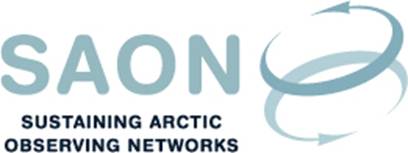 SAON Board meeting 13th October 202116-17:30 CEDT / 10-11:30 am EDT / 14-15:30 UTCTeleconference Draft agendaIntroductions and adoption of agenda.Introduction to Misha Warbanski, Manager, S&T, at Polar Knowledge Canada, representing Canada at the SAON Board
 [Please note that the session will be recorded. The recording will not be shared, but only used for the preparation of minutes. Sandy Starkweather]Committees (20 min)ADC [Peter Pulsifer]Next stepsJoint statement with Arctic Spatial Data Infrastructure (ASDI)CON [Lisa Loseto]Chairmanship appointmentSAON ROADS process (45 min)Advisory Panel. Process and CompositionSAON Governance review (10 min) [Jan Rene Larsen]Arctic Council Working Groups
[The workshop was held 16th September] Permanent ParticipantsCandidates for the next workshops: International organisations, Networks.Arctic Observing Summit 2022 (10 min)SAON has not formally appointed a chairDeveloping an anti-bias statement / code of conductTopics related to IASC:SAON-IASC fellowICARP IV – Invitation to nominate representative in Steering Committee. Deadline 15th NovemberSAON presence at (10 min)Arctic Circle 2021 Assembly (14-17 October 2021). Session “Advancing SAON’s Roadmap Through Regional and Global Capabilities”. Friday 15th October 18:30-19:30 (http://www.arcticcircle.org/) Saint-Petersburg University scientific event "Arctic as object of state policy" (15th October 2021) (https://events.spbu.ru/events/arctic, in Russian)PICES Annual Meeting (Oct 18–22; Oct 25–29 2021). Abstract submitted (https://meetings.pices.int)Svalbard Science Conference (2-3 November 2021). (https://www.forskningsradet.no/en/svalbard-science-forum/ssf-tools-and-funding-schemes/svalbard-science-conference/)Conference of Science Ministers AC (17th November, St. Petersburg, Russia)GEO Week 2021 (23-26 November 2021). (https://www.earthobservations.org/geoweek2021.php) Arena for the gap analysis of the existing Arctic science co-operations (AASCO) (9th December 2021) https://www.atm.helsinki.fi/peex/index.php/aasco American Geographical Union (AGU). 13-17 December 2021. Abstract submitted (https://www.agu.org/Fall-Meeting)Arctic Frontiers, Session 1: Pan-Arctic Infrastructure Development: https://www.arcticfrontiers.com/session-1-pan-arctic-infrastructure-development/. Abstract submitedEGU General Assembly 2022 (https://www.egu22.eu). Arctic Circle Forum (Berlin, Greenland, and Japan). Dates to be determined. (https://www.arcticcircle.org/forums)Any other business (5min) Call: “Key oceanic and polar processes driving regional & global climate change”Next telephone conferences: The next Board meeting is 10th November 16-17:30 CET / 10-11:30 am EST / 15-16:30 UTC